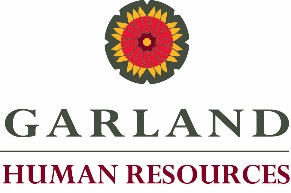 Title: Sr. PlannerLink to Apply: https://external-garland.icims.com/jobs/7512/sr.-planner-%28neighborhood-vitality%29/jobSummaryResponsible for performing complex professional planning work involving advanced comprehensive and neighborhood planning, special projects, and information analysis.  Essential Duties and Responsibilities Manage a comprehensive community investment program, including design and implementation, while collaborating with City staff, contractors, residents, and other stakeholders to ensure positive outcomes for the community.Research, develop and implement plan strategies, programs and revitalization projects.Provide guidance and support regarding planning issues and concerns.Provide planning, information and analysis to other departments, outside agencies and the general public. Deliver presentations to report recommendations and other findings.Monitor and evaluate the progress and effectiveness of plans and programs.Prepare technical and professional reports for associations, boards, City Council and Management as needed.Provide information or recommendations regarding comprehensive, neighborhood and small area plans as they apply to amendments, codes, ordinances and procedures or the initiation of new studies and programs.Provide project management as assigned.Minimum QualificationsFour-year college degree3 years related experienceOr an equivalent combination of education and experience sufficient to successfully perform the essential functions of the job.Preferred QualificationsEducation/ Experience:	Masters degree in Urban Planning or related field3-5 years experience in planning or revitalization program design and/or implementation with municipal governmentsKnowledge, Skills & Abilities: 	Comprehensive knowledge of the principles of urban planningComprehensive knowledge of plan implementation, program design and management methodsSkill in operating Adobe Creative Suites, Geographic Information Systems (GIS) and software programs such as Microsoft Office, database applications and presentation softwareSkill to communicate effectively both verbally and in writingAbility to provide excellent customer service to neighborhood associations, boards, City Council and ManagementLicenses and CertificationsValid Class C  Driver's LicenseMembership in American Institute of Certified Planners (AICP) preferred